Miasto Łapy	Łapy Centrum przesiadkowe etap IIPRZEDMIAR ROBÓT -instalacje sanitarne45232150-845111200-045332200-545332400-745321000-345332300-645232400-645331100-745331200-8Klasyfikacja robót wg Wspólnego Słownika Zamowień Roboty w zakresie rurociągów do przesyłu wodyRoboty w zakresie przygotowania terenu pod budowę i roboty ziemneRoboty instalacyjne hydrauliczneRoboty instalacyjne w zakresie urządzeń sanitarnych Izolacja cieplnaRoboty instalacyjne kanalizacyjneRoboty budowlane w zakresie kanałów ściekowych Instalowanie centralnego ogrzewaniaInstalowanie urządzeń wentylacyjnych i klimatyzacyjnychNAZWA INWESTYCJI: ADRES INWESTYCJI:NAZWA INWESTORA:Centrum przesiadkowe etap II ŁapyGMINA ŁapyBRANŻE:	sanitarnaSPORZĄDZIŁ KALKULACJEZbigniew ŚwianiewiczDATA OPRACOWANIA:	15.09.2022WYKONAWCA:	INWESTOR:Lp.PodstawaOpis i wyliczeniaj.m.Poszcz.Razem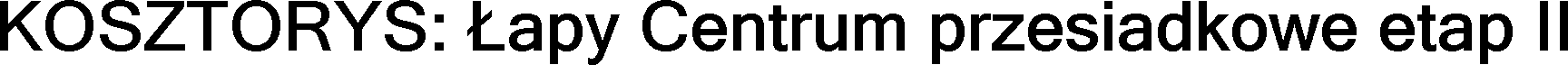 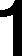 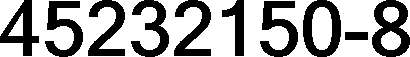 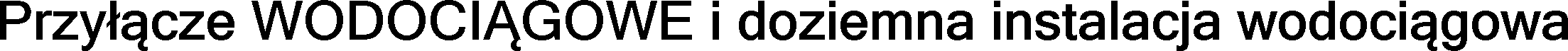 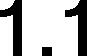 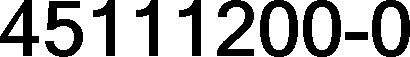 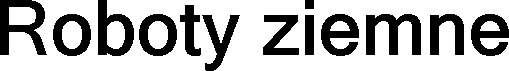 1d.1.1KNNR 10210-02Wykopy oraz przekopy o głębokości do 3.0 m wykonywane na odkład koparkami podsiębiernymi o pojemności łyżki0.25 m3 w gruncie kat. I-IIm382,2 * 1 * 0,8m365,7600RAZEM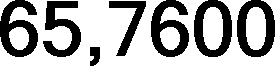 2d.1.1KNNR 10307-03Wykopy liniowe o szerokości 0,8-2,5 m i głębokości do 3,0 m o ścianach pionowych w gruntach suchych kat. I-II zręcznym wydobyciem urobkum3% udział wykopów ręcznych1 * 82,6 * 0,2m316,5200RAZEM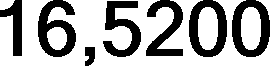 3d.1.1KNNR 41411-02Podłoża pod kanały i obiekty z materiałów sypkich grub. 20 cm z kosztem piaskum31 * 82,6 * 0,20m316,5200RAZEM4d.1.1KNNR 10318-03Obsypka ręczna rurociągu piaskiem drobnym do wysokości 30 cm ponad wierzch rury z zagęszczeniem i kosztem piaskum31 * 82,6 * 0,2m316,5200RAZEM5d.1.1KNNR 10214-03Zasypanie wykopów fundamentowych podłużnych, punktowych, rowów, wykopów obiektowych spycharkami zzagęszczeniem mechanicznym zagęszczarkami (gr. warstwy w stanie luźnym 40 cm) - kat. gruntu I-IIm31 * 82,6 - (1 * 82,6 * 0,2 * 2 + 82,6 * 3,14 * 0,025 * 0,025)m349,3979RAZEM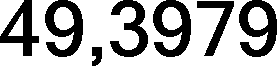 6d.1.1KNNR 10206-040208-02Odwóz nadmiaru gruntu na odległość ustaloną przez Wykonawcę (objętość podsypki, obsypki, rur)m31 * 82,6 * 0,2 * 2 + 82,6 * 3,14 * 0,025 * 0,025m333,2021RAZEM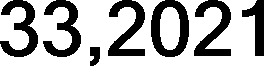 7d.1.1KNNR 10313-01Pełne umocnienie ścian wykopów wraz z rozbiórką palami szalunkowymi stalowymi (wypraskami) w gruntach suchych; wykopy.o szerokości do 1 m i głębokości do 3.0 m; grunt kat. I-IVm282,6 * 2 * 2m2330,4000RAZEM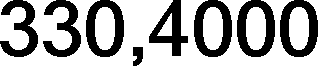 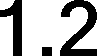 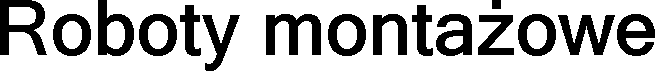 8d.1.2KNNR 41009-01analogiaSieci wodociągowe - montaż rurociągów z rur polietylenowych (PE, PEHD) o śr.zewnętrznej 50 mmm9,8 + 68,9 + 2,9m81,6000RAZEM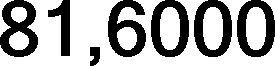 9d.1.2KNNR 41011-01analogiaSieci wodociągowe - połączenie rur polietylenowych ciśnieniowych PE, PEHD za pomocą kształtek elektrooporowych o śr. zewn. 50 mmzłącz.14złąc z.14,0000RAZEM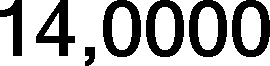 10d.1.2KNNR 41708-01analogiaPrzyłącze wodociągowe z rur ciśnieniowych PE łączonych metodą zgrzewania - rurociągi o śr. 32 mm (nakłady na 1 m przyłącza)m1m1,0000RAZEM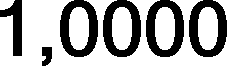 11d.1.2KNR 2-190219-01poz. zast.Oznakowanie trasy wodociągu ułożonego w ziemi taśmą z tworzywa sztucznegom82,6m82,6000RAZEM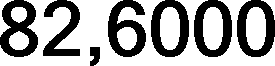 Lp.PodstawaOpis i wyliczeniaj.m.Poszcz.Razem12d.1.2KNR-W 2-180201-01poz. zast.Zasuwy żeliwne klinowe owalne kielichowe z obudową uszczelniane folią aluminiową o śr. 25 mm z nasuwkąkpl.1kpl.1,0000RAZEM13d.1.2KNR 7-300901-05poz. zast.Poidełkoszt.1szt.1,0000RAZEM14d.1.2KNNR 41606-01Próba wodna szczelności sieci wodociągowych z rur PE o śr. do 110 mm200m -1 prób.1200m -1 prób.1,0000RAZEM15d.1.2KNNR 41612-01Jednokrotne płukanie wodociągu z rur PE o śr. do 150 mmodc.200m1,0000odc. 200m1,0000RAZEM16d.1.2KNNR 41611-01Dezynfekcja rurociągów wodociągowych z rur PE o śr. do 150 mmodc.200m1,0000odc. 200m1,0000RAZEM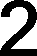 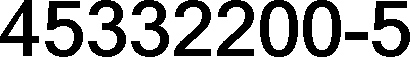 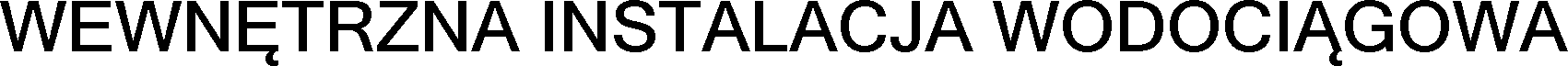 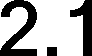 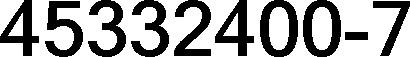 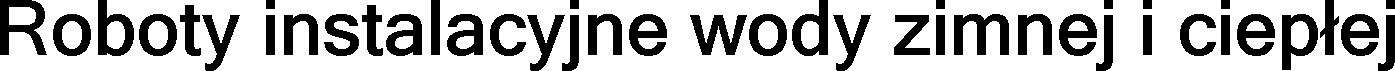 17d.2.1KNR-W 2-150112-04analogiaRurociągi z tworzyw sztucznych (PP, PE, PB) o śr. zewnętrznej 40 mm o połączeniach zgrzewanych, na ścianach w budynkach niemieszkalnychm1m1,0000RAZEM18d.2.1KNR-W 2-150112-02analogiaRurociągi z tworzyw sztucznych PP o średnicy 25x2,5 mm o połączeniach zgrzww.m2m2,0000RAZEM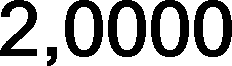 19d.2.1KNR-W 2-150112-01analogiaRurociągi z tworzyw sztucznych PP 20x2,8Glasmm o połączeniach zgrzew.m65m65,0000RAZEM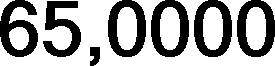 20d.2.1KNR-W 2-150104-02analogiaRurociągi z PP o śr. zewnętrznej 25 mm łączone metodą zgrzeqwania, w wykopiem12m12,0000RAZEM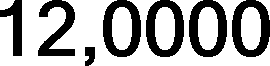 21d.2.1KNR-W 2-150122-05Dodatki za wykonanie obustronnych podejść do wodomierzy skrzydełkowych o śr. nominalnej 50 mm w rurociągach stalowychkpl.1kpl.1,0000RAZEM22d.2.1KNR 2-150119-01Wodomierze śrubowe o śr. nom. 50 mmszt.1szt.1,0000Lp.PodstawaOpis i wyliczeniaj.m.Poszcz.RazemRAZEM23d.2.1KNR-W 2-150131-04Zawory przelotowe i zwrotne z połączeniem na dwuzłączkę o śr. nominalnej 32 mmszt.2szt.2,0000RAZEM24d.2.1KNR-W 2-150131-04Zawory przelotowe i zwrotne z połączeniem na dwuzłączkę o śr. nominalnej 32 mmszt.1szt.1,0000RAZEM25d.2.1KNR-W 2-150116-01analogiaDodatki za podejścia dopływowe w rurociągach z tworzyw sztucznych do zaworów czerpalnych, baterii, mieszaczy, hydrantów itp. o połączeniu sztywnym o śr. zewnętrznej 16 mmszt.7szt.7,0000RAZEM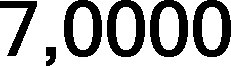 26d.2.1KNR-W 2-150137-01Baterie umywalkowe o śr. nominalnej 15 mmszt.7szt.7,0000RAZEM27d.2.1KNR-W 2-150137-02Baterie umywalkowe stojące o śr. nominalnej 15 mm - zprzedłużonym uchwytem dla niepełnosprawnychszt.1szt.1,0000RAZEM28d.2.1KNR-W 2-150131-01Zawór kulowy do baterii stojącej DN15szt.4szt.4,0000RAZEM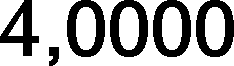 29d.2.1KNR-W 2-150135-01Zawór czerpalny ze złączką do węża DN15szt.3szt.3,0000RAZEM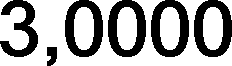 30d.2.1KNR-W 2-150127-03Próba szczelności instalacji wodociągowych z rur z tworzyw sztucznych w budynkach niemieszkalnych (rurociąg o śr. do 63 mm)mpoz.17 + poz.18 + poz.19 + poz.20 Obmiar dodatkowy: ilość prób szczelności0m prób.prób.80,00000,0000łączna długość rurociąguRAZEM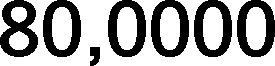 ilość prób szczelnościRAZEM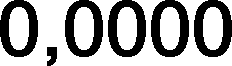 31d.2.1KNR-W 2-150128-02Płukanie instalacji wodociągowej w budynkach niemieszkalnychKrotność = 2mpoz.30m80,0000RAZEM32d.2.1KNR-W 2-180707-01analogiaDezynfekcja rurociągów o śr.nominalnej do 65odc.200m1odc. 200m1,0000RAZEM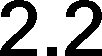 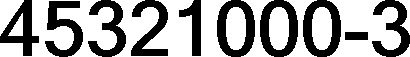 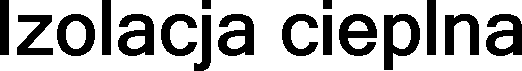 33d.2.2KNR 0-340101-06Izolacja rurociągów śr.25 mm otulinami Thermaflex FRZ -jednowarstwowymi gr.30 mm (J)mpoz.20m12,0000RAZEM34d.2.2KNR 0-340101-06Izolacja rurociągów śr.20 mm otulinami Thermaflex FRZ -jednowarstwowymi gr.13 mm (J)mpoz.19m65,0000RAZEMLp.PodstawaOpis i wyliczeniaj.m.Poszcz.Razem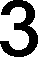 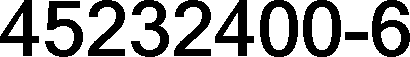 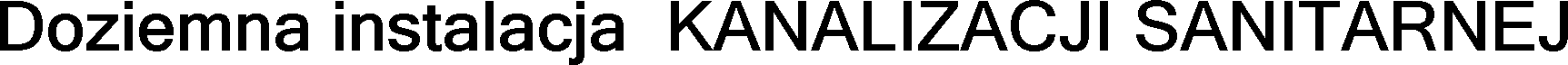 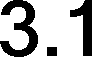 35d.3.1KNNR 10210-02Wykopy oraz przekopy o głębokości do 3.0 m wykonywane na odkład koparkami podsiębiernymi o pojemności łyżki0.25 m3 w gruncie kat. I-IIm3(16,1 + 29,4) * 1 * 1,9 * 0,8m369,1600RAZEM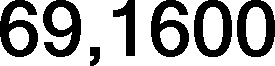 36d.3.1KNNR 10307-03Wykopy liniowe o szerokości 0,8-2,5 m i głębokości do 3,0 m o ścianach pionowych w gruntach suchych kat. I-II z ręcznym wydobyciem urobkum3% udział wykopów ręcznych(16,1 + 29,4) * 1 * 1,9 * 0,2m317,2900RAZEM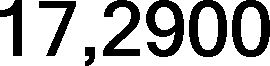 37d.3.1KNNR 41411-02Podłoża pod kanały i obiekty z materiałów sypkich grub. 20 cm z kosztem piaskum3(16,1 + 29,4) * 1 * 0,2m39,1000RAZEM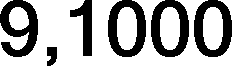 38d.3.1KNNR 10318-03Obsypka ręczna rurociągu piaskiem drobnym do wysokości 30 cm ponad wierzch rury z zagęszczeniem i kosztem piaskum3(16,1 + 29,4) * 1 * 0,4 - 3,14 * 0,08 * 0,08 * 16,1 - 29,4 *3,14 * 0,025 * 0,025m317,8188RAZEM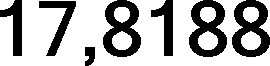 39d.3.1KNNR 10214-03Zasypanie wykopów fundamentowych podłużnych, punktowych, rowów, wykopów obiektowych spycharkami z zagęszczeniem mechanicznym zagęszczarkami (gr. warstwy w stanie luźnym 40 cm) - kat. gruntu I-IIm3(16,1 + 29,4) * 1 * 1,9 - 27,2m359,2500RAZEM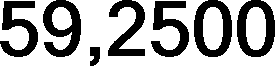 40d.3.1KNNR 10206-040208-02Odwóz nadmiaru gruntu na odległość ustaloną przez Wykonawcę (objętość podsypki, obsypki, rur)m3(16,1 + 29,4) * 1 * 0,4 + (16,1 + 29,4) * 1 * 0,2m327,3000RAZEM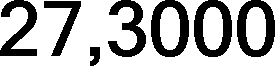 41d.3.1KNNR 10313-01Pełne umocnienie ścian wykopów wraz z rozbiórką palami szalunkowymi stalowymi (wypraskami) w gruntach suchych; wykopy.o szerokości do 1 m i głębokości do 3.0 m; grunt kat. I-IVm230 * 1 * 2m260,0000RAZEM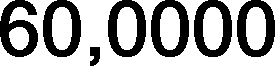 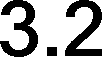 42d.3.2KNNR 41308-02Kanały z rur PVC łączonych na wcisk o śr. zewn. 160 mmm9,4 + 6,7m16,1000RAZEM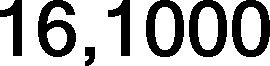 43d.3.2KNNR 41322-02Kształtki PVC kanalizacyjne dwukielichowe łączone na wcisk o śr. zewn. 160 mmszt9,4szt9,4000RAZEM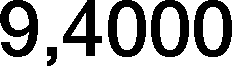 44d.3.2KNNR 41009-01analogiaSieci tłoczzne - montaż rurociągów z rur polietylenowych (PE, PEHD) o śr.zewnętrznej 50 mmm29,4m29,4000RAZEM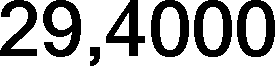 45d.3.2KNNR 41011-01analogiaSieci tłoczne - połączenie rur polietylenowych ciśnieniowych PE, PEHD za pomocą kształtek elektrooporowych o śr. zewn. 50 mmzłącz.52,84złąc z.52,8400RAZEM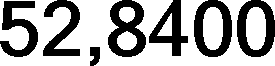 46d.3.2KNR-W 2-180513-01Studnie rozprężne z kręgów betonowych o śr. 1000 mm wgotowym wykopie o głębokości 3mstud.1stud.1,0000Lp.PodstawaOpis i wyliczeniaj.m.Poszcz.RazemRAZEM47d.3.2KNR-W 2-180527-01Przejście przez ściany komór tulejami stalowymi "PS" przy grubości ściany 20 cm - otwór o śr. nominalnej 210 mmszt.2szt.2,0000RAZEM48d.3.2KNR-W 2-180529-01Osadzenie włazów żeliwnych o ciężarze do 60 kg w studzienkach i komorachszt.4szt.4,0000RAZEM49d.3.2KNR-W 2-180517-02Studzienki kanalizacyjne systemowe "WAVIN" o śr. 315- 425 mm - zamknięcie rurą teleskopowąszt.2szt.2,0000RAZEM50d.3.2KNR-W 2-250501-01Przepompwnia ścieków z kompletem urządzeń o głębokości 6 m - budowa/analogia/kpl.2kpl.2,0000RAZEM51d.3.2KNNR 41610-02Próba wodna szczelności kanałów rurowych o śr. 160 mmodc.-1prób.poz.42 / 200 * 2odc.-1prób.0,1610RAZEM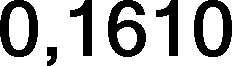 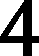 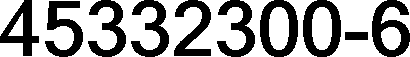 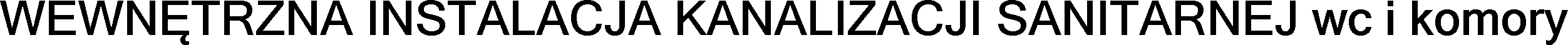 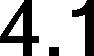 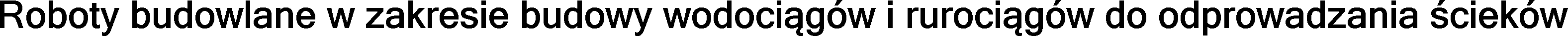 52d.4.1KNR 4-010102-02Wykopy wąskoprzestrzenne, nieumocnione o szerokości dna do 1.5 m i głębokości do 1.5 m w gruncie kat. IIIm3poz.56 + poz.57m328,0000RAZEM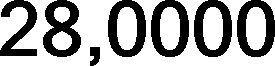 53d.4.1KNR 4-010105-02Zasypanie wykopów ziemią z ukopów z przerzutem ziemi na odległość do 3 m i ubiciem warstwami co 15 cm w gruncie kat. IIIm3poz.52m328,0000RAZEM54d.4.1KNR 4-010108-02Wywóz ziemi samochodami skrzyniowymi na odległość do 1 km grunt.kat. IIIm30,4m30,4000RAZEM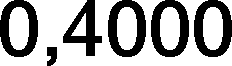 55d.4.1KNR 4-010108-04Wywóz ziemi samochodami skrzyniowymi - za każdy następny 1 kmKrotność = 20m30,4m30,4000RAZEM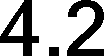 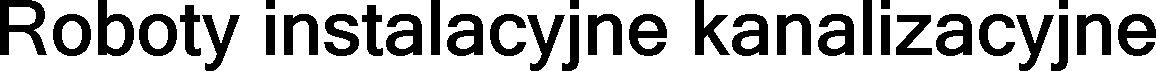 56d.4.2KNR-W 2-150203-03Rurociągi z PVC kanalizacyjne lite klasy S SN8 o śr. 110 mm w gotowych wykopach, wewnątrz budynków o połączeniach wciskowychm2m2,0000RAZEM57d.4.2KNR-W 2-150203-04Rurociągi z PVC kanalizacyjne lite klasy S SN8 o śr. 160 mm w gotowych wykopach, wewnątrz budynków o połączeniach wciskowychm20 + 6m26,0000RAZEM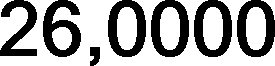 58d.4.2KNR-W 2-150208-01Rurociągi z PP kanalizacyjne niskoszumowe o śr. 50 mm na ścianach w budynkach niemieszkalnych o połączeniach wciskowychm7m7,0000RAZEMLp.PodstawaOpis i wyliczeniaj.m.Poszcz.Razem59d.4.2KNR-W 2-150208-03Rurociągi z PP kanalizacyjne niskoszumowe o śr. 110 mm na ścianach w budynkach niemieszkalnych o połączeniach wciskowychm4m4,0000RAZEM60d.4.2KNR-W 2-150213-05Rury wywiewne z PVC. Rura wywiewna z PVC o średnicy 110/160 mm o połączeniu wciskowymszt1szt1,0000RAZEM61d.4.2KNR-W 2-150211-01Dodatki za wykonanie podejść odpływowych z PP o śr. 50 mm o połączeniach wciskowychpodej.8pode j.8,0000RAZEM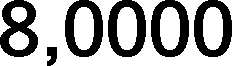 62d.4.2S-215 0200-01Zawory napowietrzające o śr.nom. 50 mmszt.2szt.2,0000RAZEM63d.4.2KNR-W 2-150211-03Dodatki za wykonanie podejść odpływowych z PP o śr. 110 mm o połączeniach wciskowychpodej.2pode j.2,0000RAZEM64d.4.2KNR-W 2-150222-02Czyszczaki z PP kanalizacyjne o śr. 110 mm o połączeniach wciskowychszt.1szt.1,0000RAZEM65d.4.2KNR-W 2-150230-02Umywalka ceramiczna z syfonem dla niepełnosprawnych + poręczkpl.1kpl.1,0000RAZEM66d.4.2KNR-W 2-150230-02Umywalki pojedyncze porcelanowe z syfonem gruszkowymkpl.1kpl.1,0000RAZEM67d.4.2analiza indywidualnaPoręcze uchylne do WC dla NPszt1szt1,0000RAZEM68d.4.2KNR-W 2-150218-02Syfony zlewozmywakowe pojedyncze o o śr. 50 mmszt.2szt.2,0000RAZEM69d.4.2KNR-W 2-150233-03WC typu kompakt dla niepełnosprawnych + poręczekpl.1kpl.1,0000RAZEM70d.4.2KNR-W 2-150233-02Ustępy z płuczką ustępową typu "dolnopłuk"kpl.1kpl.1,0000RAZEM71d.4.2KNR-W 2-150234-02Pisuary pojedyncze z zaworem spłukującymkpl.1kpl.1,0000RAZEM72d.4.2KNR-W 2-150218-01Kratki ściekoweszt.5szt.5,0000RAZEM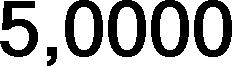 Lp.PodstawaOpis i wyliczeniaj.m.Poszcz.Razem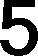 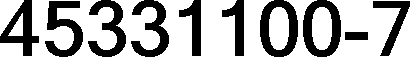 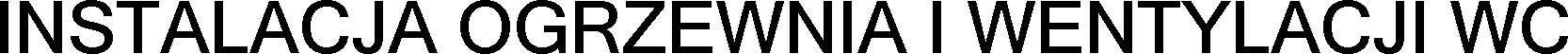 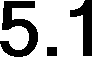 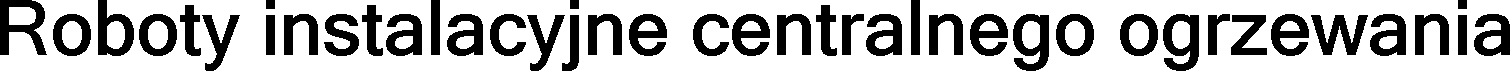 73d.5.1KNR-W 2-170205-01Wentylatory osiowe kuchenne o średnicy otworu ssącego do 110 mm z wirnikiem na wale silnika - do wentylacji przewodowej (masa do 90 kg)szt.6szt.6,0000RAZEM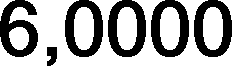 74d.5.1KNR 0-350209-12Grzejniki elektryczne konwektorowe o mocy 1 kW, montaż grzejników na ścianieszt.4szt.4,0000RAZEM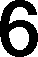 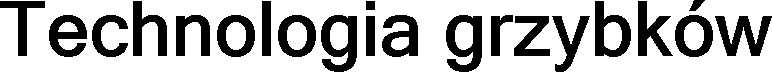 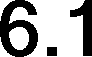 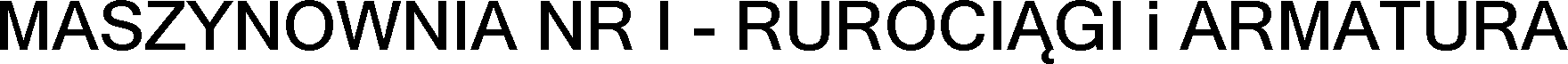 75d.6.1KNNR 110203-02Orurowanie filtra San Sebastian 640mm, PVC50kpl.1kpl.1,000RAZEM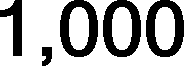 76d.6.1KNNR 110203-02Orurowanie fitra siatkowego AMIAD MINI, PVC90kpl.1kpl.1,000RAZEM77d.6.1KNNR 110203-05Orurowanie lampy UV-C, PVC50kpl.1kpl.1,0000RAZEM78d.6.1KNNR 110203-05Kolektor tłoczny PVC110, dł. 1,0mkpl.2kpl.2,0000RAZEM79d.6.1KNNR 40129-07Przeciwdźwiękowe amortyzacyjne połączenia kołnierzowe rur o śr.nominalnej DN50kpl.2kpl.2,0000RAZEM80d.6.1KNNR 40129-07Przeciwdźwiękowe amortyzacyjne połączenia kołnierzowe rur o śr.nominalnej DN65kpl.2kpl.2,0000RAZEM81d.6.1KNNR 110208-01Manometryszt.4szt.4,0000RAZEM82d.6.1KNNR 110203-02Przepustnice z PVC śr 25kołn.szt.17szt.17,0000RAZEM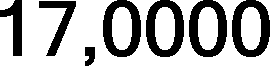 83d.6.1KNNR 40412-06Zawory odpowietrzające ze stali nierdzewnejszt.2szt.2,0000RAZEM84d.6.1KNNR 40517-02Przepust stalowy l= ok 500 DN50szt18szt18,0000RAZEM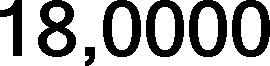 85d.6.1KNNR 40517-02Przepust stalowy - kanał ssący z rezerwuaru l= ok 500 DN100szt1szt1,0000RAZEM86d.6.1KNNR 40517-02Przepust stalowy - wprowadzenie kanału powrotnego z osadnika l= ok 500 DN150szt1szt1,0000RAZEMLp.PodstawaOpis i wyliczeniaj.m.Poszcz.Razem87d.6.1KNNR 40517-02Przepust stalowy-odprowadzenie popłuczyn i wyrzut wody z rezerwuaru - l= ok 500 DN65szt3szt3,0000RAZEM88d.6.1KNNR 40218-01Dysze wlotowe ścienne z tworzywa sztucznego 2"szt.4szt.4,0000RAZEM89d.6.1KNNR 40130-08Kolektor/ Kosz ssawny Q=70,0 m3/h, śr. oczka 0,5mmszt.1szt.1,0000RAZEM90d.6.1KNNR 110202-01Rurociągi z PVC o połączeniach klejonych montowane na podparciach o śr. zewn. 110 mmm8m8,0000RAZEM91d.6.1KNNR 40110-05Rurociągi z PVC o śr. zewnętrznej 50 mm łączone metodą klejenia, na ścianach w budynkach niemieszkalnychm20m20,0000RAZEM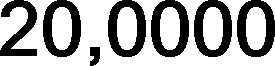 92d.6.1KNNR 40213-05Rury wywiewne z PVC o połączeniu wciskowym o śr. 160 mm - zetkakpl.2kpl.2,0000RAZEM93d.6.1KNNR 41120-01Przepustnica międzykołnierzowa ręczna, DN25/PN10 GG25/stal nierdzewna/EPDMkpl.17kpl.17,0000RAZEM94d.6.1KNNR 40120-02Kompensatory z punktami stałymi w rurociągach z tworzyw sztucznych o śr. zewnętrznej 25 mmkpl.17kpl.17,0000RAZEM95d.6.1KNNR 40120-05Kompensatory z punktami stałymi w rurociągach z tworzyw sztucznych o śr. zewnętrznej 50 mmkpl.2kpl.2,0000RAZEM96d.6.1KNNR 40120-06Kompensatory z punktami stałymi w rurociągach z tworzyw sztucznych o śr. zewnętrznej 63 mmkpl.2kpl.2,0000RAZEM97d.6.1KNNR 40132-08Zawory przelotowe i zwrotne instalacji wodociągowych z rur z tworzyw sztucznych o śr. nominalnej 80 mmszt.2szt.2,0000RAZEM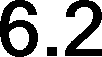 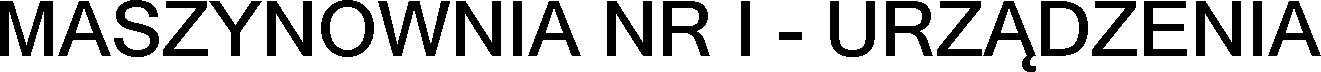 98d.6.2KNNR 110207-05Filtr ciśnieniowy poliestrowy piaskowy San Sebastian o śr.640mm, automatyczny.szt.1szt.1,0000RAZEM99d.6.2KNNR 110207-05Wkład do filtra piaskowego: 0,4 - 0,8mmkpl.1kpl.1,0000RAZEM100d.6.2KNNR 110207-05Automatyczny zawór do filtra np.Badu EasyTronik: 6-drogowy zawór oraz sterownik z silnikiem.kpl.1kpl.1,0000RAZEM101d.6.2KNNR 110207-05Filtr siatkowy automatyczny: AMIAD MINI SIGMA ON-LINEDN80szt.1szt.1,0000RAZEMLp.PodstawaOpis i wyliczeniaj.m.Poszcz.Razem102d.6.2KNNR 110207-05Zmiękczacz wody: AQUADIAL SOFTLINE 25, BWTszt.1szt.1,0000RAZEM103d.6.2KNR 7-080403-01Regulator poziomu wody BNR300 z czujnikiem zanużeniowym.ukl.1ukl.1,0000RAZEM104d.6.2KNR 4-070118-03Wstawienie wodomierza skrzydełkowego o śr. nominalnej 25 mm, z 2 zaworami odcinającymi 1", zaworem zwrotnym antyskażeniowym typu EA 1"kpl.1kpl.1,0000RAZEM105d.6.2KNR 7-070102-02Jednostopniowa pionowa pompa blokowa wody obiegowej np. BADU PRIME 30- SPECK PUMPENkpl.1kpl.1,0000RAZEM106d.6.2KNR 7-070102-02Jednostopniowa pionowa pompa blokowa wody obiegowej np. BADU PRIME 40- SPECK PUMPENkpl.1kpl.1,0000RAZEM107d.6.2KNR 7-070102-02Pompa obiegowa, BADU GAMMA 7kpl.1kpl.1,0000RAZEM108d.6.2KNR 7-070102-02Pompa zanurzeniowa GRUNDFOS UNILIFT AP.353.50.06.A1Vkpl.1kpl.1,0000RAZEM109d.6.2KNR 7-080303-01LAMPA-UV-C TEBAS do wody o dawce 75W, np. TEBASukl.1ukl.1,0000RAZEM110d.6.2KNR 7-080303-01Dozownik chloru, np. 24429 ASTRALPOOLukl.1ukl.1,0000RAZEM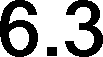 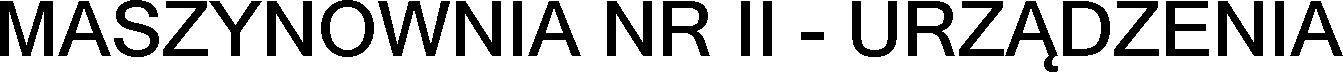 111d.6.3KNNR 110207-05Filtr ciśnieniowy poliestrowy piaskowy San Sebastian o śr. 640mm, automatyczny.szt.1szt.1,0000RAZEM112d.6.3KNNR 110207-05Wkład do filtra piaskowego: 0,4 - 0,8mmkpl.1kpl.1,0000RAZEM113d.6.3KNNR 110207-05Automatyczny zawór do filtra np.Badu EasyTronik: 6- drogowy zawór oraz sterownik z silnikiem.kpl.1kpl.1,0000RAZEM114d.6.3KNNR 110207-05Filtr siatkowy automatyczny: AMIAD MINI SIGMA ON-LINE DN80szt.1szt.1,0000RAZEM115d.6.3KNNR 110207-05Zmiękczacz wody: AQUADIAL SOFTLINE 25, BWTszt.1szt.1,0000RAZEM116d.6.3KNR 7-080403-01Regulator poziomu wody BNR300 z czujnikiem zanużeniowym.ukl.1ukl.1,0000Lp.PodstawaOpis i wyliczeniaj.m.Poszcz.RazemRAZEM117d.6.3KNR 4-070118-03Wstawienie wodomierza skrzydełkowego o śr. nominalnej 25 mm, z 2 zaworami odcinającymi 1", zaworem zwrotnym antyskażeniowym typu EA 1"kpl.1kpl.1,0000RAZEM118d.6.3KNR 7-070102-02Jednostopniowa pionowa pompa blokowa wody obiegowejnp. BADU PRIME 30- SPECK PUMPENkpl.1kpl.1,0000RAZEM119d.6.3KNR 7-070102-02Jednostopniowa pionowa pompa blokowa wody obiegowejnp. BADU PRIME 40- SPECK PUMPENkpl.1kpl.1,0000RAZEM120d.6.3KNR 7-070102-02Pompa obiegowa, BADU GAMMA 7kpl.1kpl.1,0000RAZEM121d.6.3KNR 7-070102-02Pompa zanurzeniowa GRUNDFOS UNILIFTAP.353.50.06.A1Vkpl.1kpl.1,0000RAZEM122d.6.3KNR 7-080303-01LAMPA-UV-C TEBAS do wody o dawce 75W, np. TEBASukl.1ukl.1,0000RAZEM123d.6.3KNR 7-080303-01Dozownik chloru, np. 24429 ASTRALPOOLukl.1ukl.1,0000RAZEM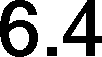 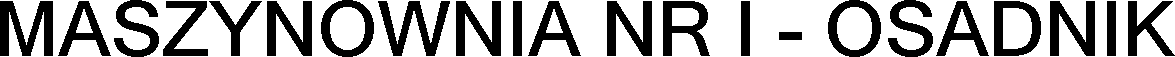 124d.6.4KNNR 110207-05Osadnik systemowy np. ACO CS 1000, H=2,0m, Vos=1,0mszt.1szt.1,0000RAZEM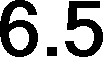 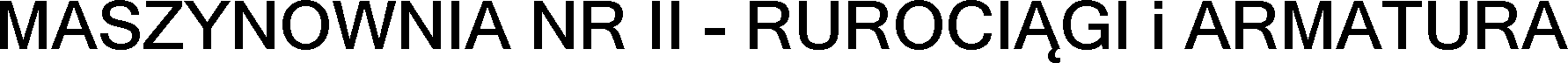 125d.6.5KNNR 110203-02Orurowanie filtra San Sebastian 640mm, PVC50kpl.1kpl.1,000RAZEM126d.6.5KNNR 110203-02Orurowanie fitra siatkowego AMIAD MINI, PVC90kpl.1kpl.1,000RAZEM127d.6.5KNNR 110203-05Orurowanie lampy UV-C, PVC50kpl.1kpl.1,0000RAZEM128d.6.5KNNR 110203-05Kolektor tłoczny PVC110, dł. 1,0mkpl.2kpl.2,0000RAZEM129d.6.5KNNR 40129-07Przeciwdźwiękowe amortyzacyjne połączenia kołnierzowe rur o śr.nominalnej DN50kpl.2kpl.2,0000RAZEM130d.6.5KNNR 40129-07Przeciwdźwiękowe amortyzacyjne połączenia kołnierzowe rur o śr.nominalnej DN65kpl.2kpl.2,0000RAZEMLp.PodstawaOpis i wyliczeniaj.m.Poszcz.Razem131d.6.5KNNR 110208-01Manometryszt.4szt.4,0000RAZEM132d.6.5KNNR 110203-02Przepustnice z PVC śr 25kołn.szt.17szt.17,0000RAZEM133d.6.5KNNR 40412-06Zawory odpowietrzające ze stali nierdzewnejszt.2szt.2,0000RAZEM134d.6.5KNNR 40517-02Przepust stalowy l= ok 500 DN50szt12szt12,0000RAZEM135d.6.5KNNR 40517-02Przepust stalowy - kanał ssący z rezerwuaru l= ok 500 DN100szt1szt1,0000RAZEM136d.6.5KNNR 40517-02Przepust stalowy - wprowadzenie kanału powrotnego z osadnika l= ok 500 DN150szt1szt1,0000RAZEM137d.6.5KNNR 40517-02Przepust stalowy-odprowadzenie popłuczyn i wyrzut wody z rezerwuaru - l= ok 500 DN65szt3szt3,0000RAZEM138d.6.5KNNR 40218-01Dysze wlotowe ścienne z tworzywa sztucznego 2"szt.4szt.4,0000RAZEM139d.6.5KNNR 40130-08Kolektor/ Kosz ssawny Q=70,0 m3/h, śr. oczka 0,5mmszt.1szt.1,0000RAZEM140d.6.5KNNR 110202-01Rurociągi z PVC o połączeniach klejonych montowane na podparciach o śr. zewn. 110 mmm8m8,0000RAZEM141d.6.5KNNR 40110-05Rurociągi z PVC o śr. zewnętrznej 50 mm łączone metodą klejenia, na ścianach w budynkach niemieszkalnychm20m20,0000RAZEM142d.6.5KNNR 40213-05Rury wywiewne z PVC o połączeniu wciskowym o śr. 160 mm - zetkakpl.2kpl.2,0000RAZEM143d.6.5KNNR 41120-01Przepustnica międzykołnierzowa ręczna, DN25/PN10 GG25/stal nierdzewna/EPDMkpl.11kpl.11,0000RAZEM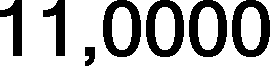 144d.6.5KNNR 40120-02Kompensatory z punktami stałymi w rurociągach z tworzyw sztucznych o śr. zewnętrznej 25 mmkpl.11kpl.11,0000RAZEM145d.6.5KNNR 40120-05Kompensatory z punktami stałymi w rurociągach z tworzyw sztucznych o śr. zewnętrznej 50 mmkpl.2kpl.2,0000RAZEMLp.PodstawaOpis i wyliczeniaj.m.Poszcz.Razem146d.6.5KNNR 40120-06Kompensatory z punktami stałymi w rurociągach z tworzyw sztucznych o śr. zewnętrznej 63 mmkpl.2kpl.2,0000RAZEM147d.6.5KNNR 40132-08Zawory przelotowe i zwrotne instalacji wodociągowych z rur z tworzyw sztucznych o śr. nominalnej 80 mmszt.2szt.2,0000RAZEM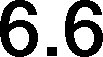 148d.6.6KNNR 110207-05Osadnik systemowy np. ACO CS 1000, H=2,0m, Vos=1,0mszt.1szt.1,0000RAZEM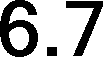 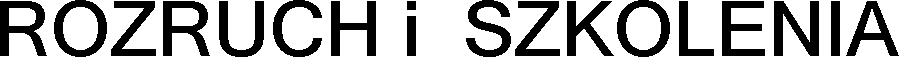 149d.6.7Rozruch technologii fontannowejkpl1kpl1,0000RAZEM150d.6.7Szkolenie podstawowe obsługikpl1kpl1,0000RAZEM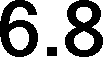 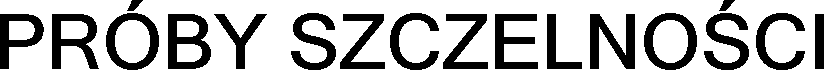 151d.6.8KNNR 40406-03Próby szczelności instalacji z rur z tworzyw sztucznych - próba zasadnicza (pulsacyjna)próba1prób a1,0000RAZEM152d.6.8KNNR 40128-02Płukanie instalacji wodociągowej w budynkach niemieszkalnychkpl.1kpl.1,0000RAZEM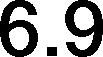 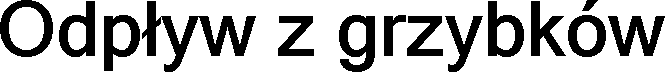 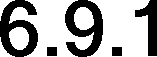 153d.6.9.1KNNR 10210-02Wykopy oraz przekopy o głębokości do 3.0 m wykonywane na odkład koparkami podsiębiernymi o pojemności łyżki0.25 m3 w gruncie kat. I-IIm3122 * 1 * 0,7 * 0,8m368,3200RAZEM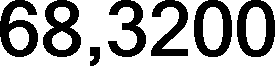 154d.6.9.1KNNR 10307-03Wykopy liniowe o szerokości 0,8-2,5 m i głębokości do 3,0 m o ścianach pionowych w gruntach suchych kat. I-II z ręcznym wydobyciem urobkum3% udział wykopów ręcznych122 * 1 * 0,7 * 0,2m317,0800RAZEM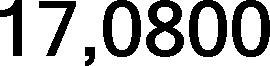 155d.6.9.1KNNR 41411-02Podłoża pod kanały i obiekty z materiałów sypkich grub. 20 cm z kosztem piaskum3122 * 1 * 0,2m324,4000RAZEM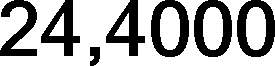 156d.6.9.1KNNR 10318-03Obsypka ręczna rurociągu piaskiem drobnym do wysokości 30 cm ponad wierzch rury z zagęszczeniem i kosztem piaskum3122 * 1 * 0,3m336,6000RAZEM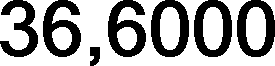 157d.6.9.1KNNR 10214-03Zasypanie wykopów fundamentowych podłużnych, punktowych, rowów, wykopów obiektowych spycharkami z zagęszczeniem mechanicznym zagęszczarkami (gr. warstwy w stanie luźnym 40 cm) - kat. gruntu I-IIm3122 * 1 * 0,7 - (122 * 1 * 0,7 * 0,5 + 0,3 * 0,3 * 3,14 * 122)m38,2228RAZEM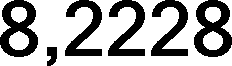 Lp.PodstawaOpis i wyliczeniaj.m.Poszcz.Razem158d.6.9.1KNNR 10206-040208-02Odwóz nadmiaru gruntu na odległość ustaloną przez Wykonawcę (objętość podsypki, obsypki, rur)m3122 * 1 * 0,7 * 0,5 + 0,3 * 0,3 * 3,14 * 122m377,1772RAZEM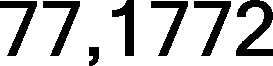 159d.6.9.1KNNR 10313-01Pełne umocnienie ścian wykopów wraz z rozbiórką palami szalunkowymi stalowymi (wypraskami) w gruntach suchych; wykopy.o szerokości do 1 m i głębokości do 3.0 m; grunt kat. I-IVm252 * 1,5 * 2m2156,0000RAZEM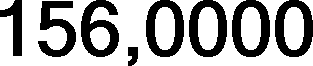 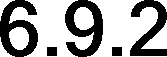 160d.6.9.2KNNR 41308-02Kanały z rur PVC łączonych na wcisk o śr. zewn. 160 mmm61m61,0000RAZEM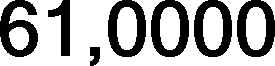 161d.6.9.2KNNR 41308-01Kanały z rur PVC łączonych na wcisk o śr. zewn. 110 mmm61m61,0000RAZEM162d.6.9.2KNNR 41322-02Kształtki PVC kanalizacyjne dwukielichowe łączone na wcisk o śr. zewn. 160 mmszt14szt14,0000RAZEM163d.6.9.2KNNR 41322-01Kształtki PVC kanalizacyjne dwukielichowe łączone na wcisk o śr. zewn. 110 mmszt.28szt.28,0000RAZEM164d.6.9.2KNR-W 2-180517-02Studzienki kanalizacyjne systemowe "WAVIN" o śr. 315- 425 mm - zamknięcie rurą teleskopowąszt.5szt.5,0000RAZEM165d.6.9.2KNNR 41610-02Próba wodna szczelności kanałów rurowych o śr. 160 mmodc.-1prób.poz.160 / 200 * 2odc.-1prób.0,6100RAZEM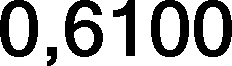 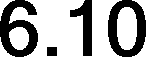 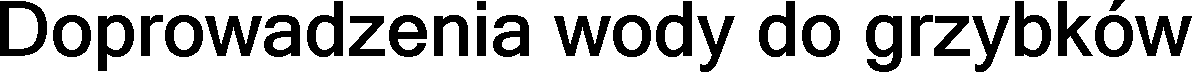 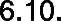 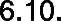 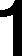 166d.6.10.1KNNR 41411-02Podłoża pod kanały i obiekty z materiałów sypkich grub. 20 cm z kosztem piaskum31 * 512 * 0,20m3102,4000RAZEM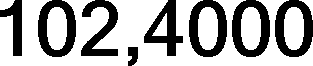 167d.6.10.1KNNR 10318-03Obsypka ręczna rurociągu piaskiem drobnym do wysokości 30 cm ponad wierzch rury z zagęszczeniem ikosztem piaskum31 * 512 * 0,2m3102,4000RAZEM168d.6.10.1KNNR 10206-040208-02Odwóz nadmiaru gruntu na odległość ustaloną przez Wykonawcę (objętość podsypki, obsypki, rur)m31 * 500 * 0,2 * 2 + 500 * 3,14 * 0,025 * 0,025m3200,9813Lp.PodstawaOpis i wyliczeniaj.m.Poszcz.RazemRAZEM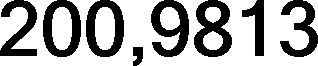 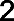 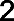 169d.6.10.2KNNR 41009-01analogiaSieci wodociągowe - montaż rurociągów z rur polietylenowych (PE, PEHD) o śr.zewnętrznej 32 mmm512m512,0000RAZEM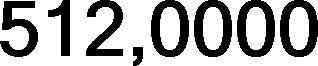 170d.6.10.2KNNR 41012-01analogiaSieci wodociągowe - montaż kształtek ciśnieniowych PE, PEHD o połączeniach zgrzewanych - mufy o śr.zewnętrznej do 32 mmszt.90szt.90,0000RAZEM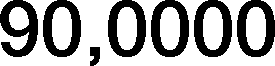 171d.6.10.2KNR 2-190219-01poz. zast.Oznakowanie trasy wodociągu ułożonego w ziemi taśmą z tworzywa sztucznegom500m500,0000RAZEM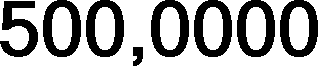 172d.6.10.2KNNR 41606-01Próba wodna szczelności sieci wodociągowych z rur PE o śr. do 110 mm200m -1 prób.2,5200m -1 prób.2,5000RAZEM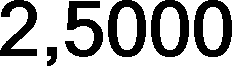 173d.6.10.2KNNR 41612-01Jednokrotne płukanie wodociągu z rur PE o śr. do 150 mmodc.200m2,5odc. 200m2,5000RAZEM174d.6.10.2KNNR 41611-01Dezynfekcja rurociągów wodociągowych z rur PE o śr. do 150 mmodc.200m2,5odc. 200m2,5000RAZEM